Name of the activity: Essay competition   Date: 8th-March-2022Designation and name of the Team members: Mrs. Ketaki Dhane, Co-ordinator of DLLE cell and Asst. Professor, Ms. Salina Fernandes, assistant Co-ordinator of DLLE cell and Asst. Professor. What activities undertaken:DLLE cell of the institute organized an institute level Essay competition on the occasion of International Women's Day. 30 students of DLLE cell were actively participated in this essay competition.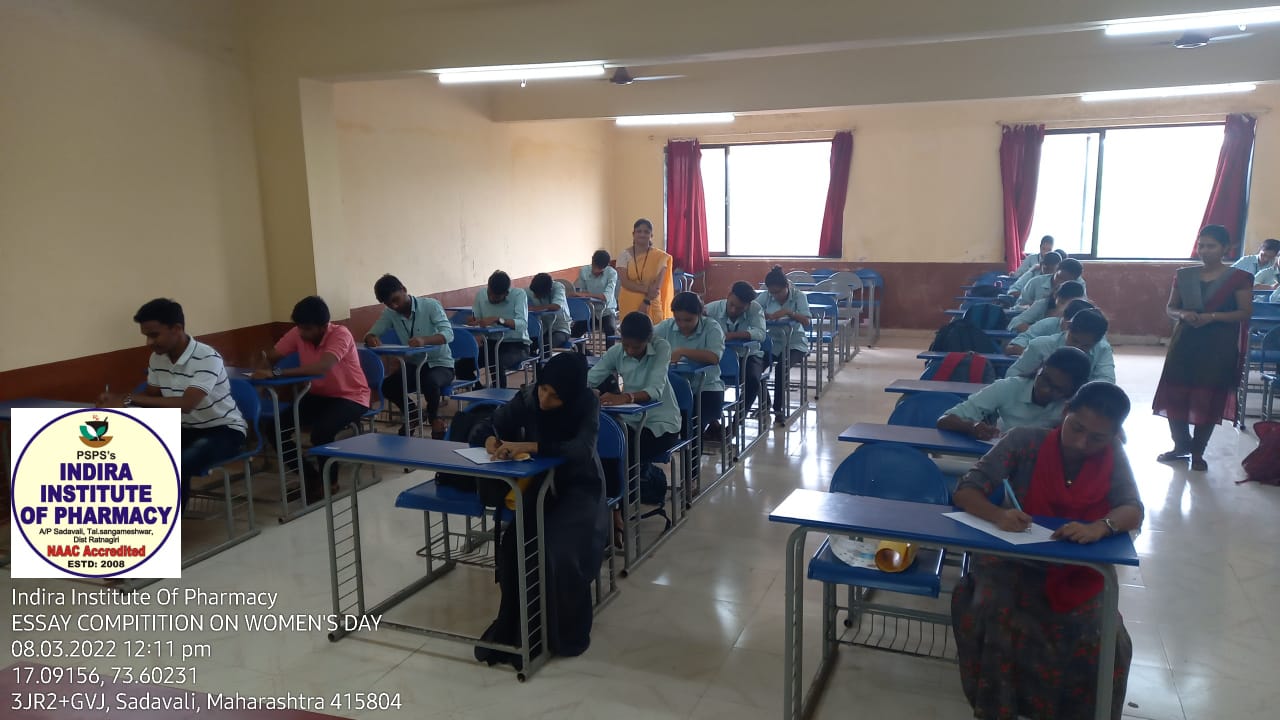 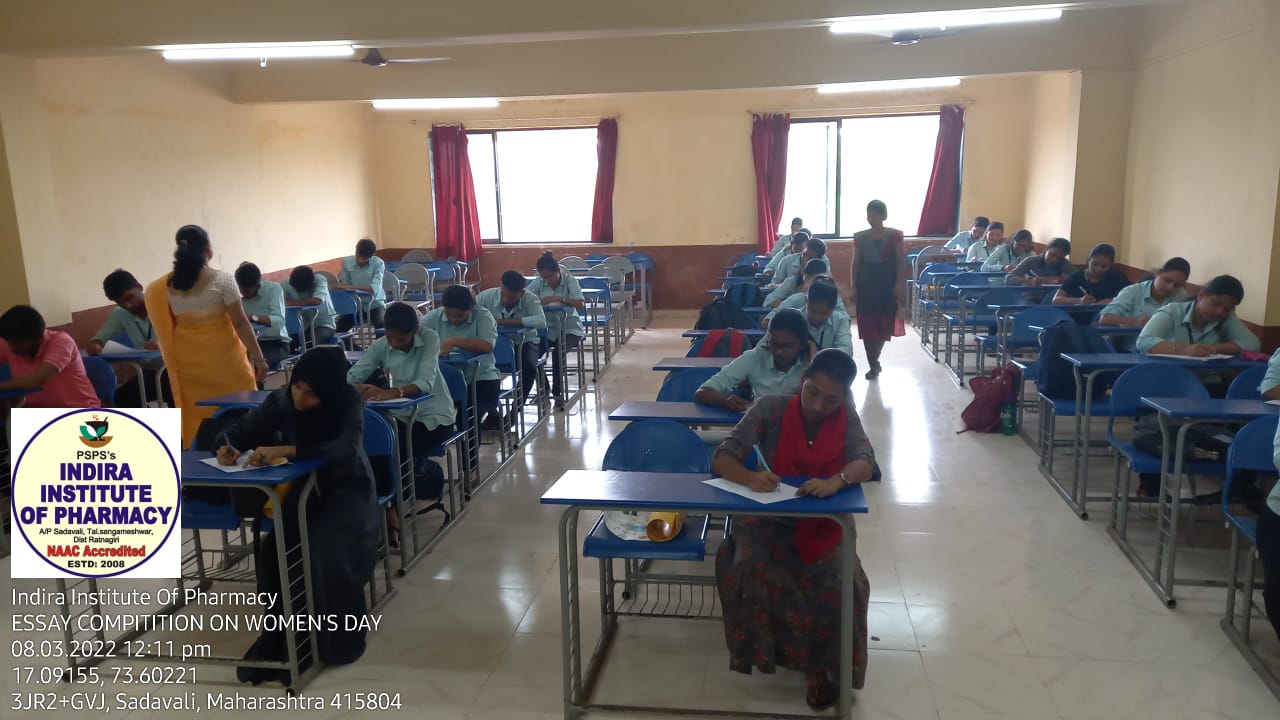 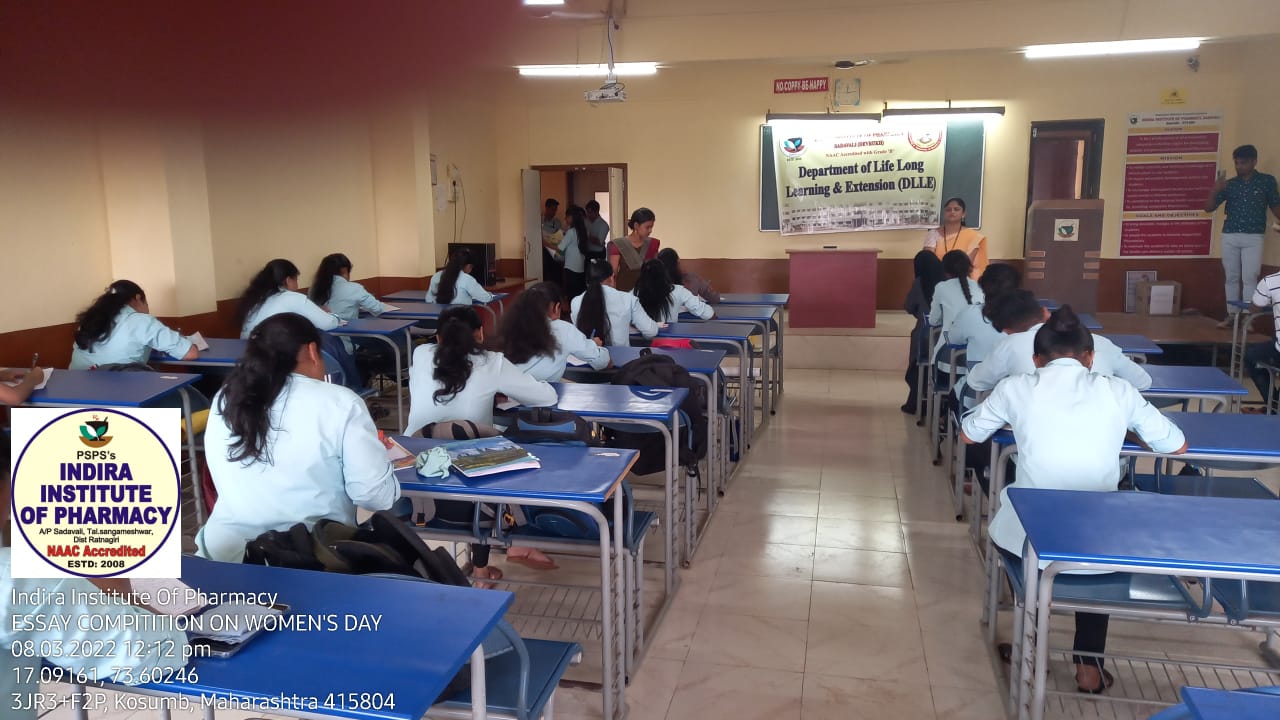 